СЕВЕРНОЕ ОКРУЖНОЕ УПРАВЛЕНИЕ ОБРАЗОВАНИЯДЕПАРТАМЕНТА ОБРАЗОВАНИЯ ГОРОДА МОСКВЫГОСУДАРСТВЕННОЕ БЮДЖЕТНОЕ ОБЩЕОБРАЗОВАТЕЛЬНОЕ УЧРЕЖДЕНИЕ ГОРОДА МОСКВЫ ШКОЛА №163(ГБОУ Школа №163)Рабочая программа подготовки к обучению грамоте детей старшего дошкольного возраста«Пишичитай-ка».Подгрупповые занятия 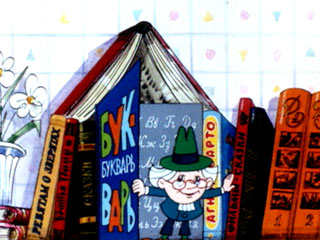 Срок реализации 2014 – 2016 гг. Программу составил учитель – логопед  высшей категорииКалинина О.В.Москва 2014 год.Модернизация образования предусматривает комплексное, всестороннее обновление всех звеньев образовательной системы в соответствии с требованиями к обучению. Эти изменения касаются вопросов организации образовательной деятельности, технологий и содержания.Практический  опыт  работы с детьми дошкольного возраста показывает, что именно у детей в возрасте 5-6 лет   развито в определенной степени самосознание, сформированы речевые, двигательные навыки, элементарные навыки в художественных видах деятельности, а также  появляется  интерес к буквам и желание научиться читать.Наше ОУ работает по программе, основанной на примерной общеобразовательной программе дошкольного образования «От рождения до школы». Образовательная область « Речевое развитие» которой не предусматривает  знакомство  детей с буквами,  обучение чтению и навыку печатания. Поэтому мною было принято решение организовать работу по подготовке обучению грамоте. Данная форма работы позволяет решить задачу обучения элементарным навыкам чтения со значительно  большим эффектом, так как учитывает индивидуальные особенности детей, а также позволяет оптимально дозировать нагрузку на каждого ребенка в подгруппе. Данная рабочая  программа представляет систему, обеспечивающую полноценное овладение фонетическим строем русского языка, интенсивное развитие фонематического восприятия, лексико-грамматических категорий языка, развитие связной речи, что обуславливает формирование коммуникативных способностей, речевого и общего психического развития ребёнка дошкольного возраста, как основы успешного овладения чтением и письмом в дальнейшем при обучении в массовой школе, а так же его социализации. Этим и обусловлена значимость программы, применение  которой поможет детям осваивать основную образовательную программу; позволит своевременно, то  есть ещё до поступления в школу, помочь детям в преодолении всех  трудностей, которые являются причиной возникновения школьной дезадаптации. Рабочая программа является авторской, с использованием Примерной общеобразовательной программы дошкольного образования «От рождения до школы» ФГОС под редакцией Н. Е. Вераксы, Т. С. Комаровой, М. А.   и авторских технологий Т.А. Ткаченко.Цель программы: подготовка дошкольников к обучению грамоте.Задачи.Развитие слухового внимания и фонематического восприятия.Развитие звукобуквенного анализа слова.Формирование элементарных навыков чтения и первоначальных навыков письма. Уточнение значений слов и обогащение словарного запаса путем накопления новых слов, относящихся к разным частям речи и за счет овладения различными способами словообразования. Уточнение и совершенствование грамматического оформления речи путем овладения детьми словосочетаниями, связью слов в предложении, моделями предложений различных синтаксических конструкций. Совершенствование умения строить предложение адекватно замыслу. Развитие навыков построения связного высказывания, установление логической последовательности, связности предложений. Обучение отбору языковых средств  для построения высказывания в тех или иных целях общения.Обучение грамоте - это сложный процесс, который  рассчитан на 2 года обучения и включает несколько этапов:подготовительный этап (старшая группа)основной этап (подготовительная группа)Подготовительный этап обучения Цель этапа:  подготовка детей к овладению звуковым анализом слова; формирование основы для дальнейшего овладения детьми грамотой (чтением и письмом)Задачи этапа:- формирование фонематического восприятия (способность воспринимать и различать звуки речи (фонемы))-развитие  элементарных навыков звукового анализа (определение порядка слогов и звуков в слове; выделение основных качественных характеристик звука) Основной этап  обученияЦель этапа - формирование элементарных навыков чтения и первоначальных навыков письма.Задачи этапа:Знакомство со всеми звуками и буквами русского языка.Развитие звукобуквенного анализа слова.Обучение чтению.Формирование первоначальных навыков письма.В основу данной программы  положены такие дидактические принципы, как переход от простого к сложному, системность и концентричность при изучении материала, который подобран с учетом актуальности той или иной темы для детей старшего и подготовительного к школе  возраста.Занятия  на подготовительном этапе  проходят в форме игры и игровых упражнений с использованием  специальных символов, наглядного материала, игрушек, сказочных персонажейДля определения позиции звука в слове используются схемы слов и фишки (красного, зеленого и синего цветов), карточки с условным обозначением: слово - предмет, слово- признак, слово- действие; схемы предложений; широко используются пальчиковые игры, логоритмические упражнения.На основном  этапе  включаются игры с буквами (кроссворды, ребусы), работа с  карточками – схемами; задания на развитие моторики, ориентировку на рабочем листе бумаги, графические диктанты, печатание слов и предложений Таким образом, во время занятий у детей, кроме развития элементарных навыков чтения и письма, происходит  всестороннее развитие (умственное развитие, развитие творческих, психофизических процессов), а также развитие  устойчивого интереса к новым знаниям, желание учиться в школе.  Планирование  работы                            Примерное  календарно- тематическое планированиезанятий по обучению грамоте (подготовительный этап; старшая группа) Примерное  календарно- тематическое планированиезанятий по обучению грамоте (основной этап; подготовительная группа)Предполагаемые результаты:К концу 2 –ого года  обучения дети умеют ориентироваться на листе бумаги, печатать слова, предложения, небольшие тексты; у дошкольников значительно обогащается словарный запас; дети  правильно строят предложения и согласовывают в нем слова. Многолетний опыт подготовки детей к грамоте свидетельствует: дошкольники способны успешно овладеть начальными навыками звукобуквенного анализа и синтеза, что является основой для формирования чтения и письма.Литература:Примерная общеобразовательная программа дошкольного образования "От рождения до школы" ФГОС под редакцией Н. Е. Вераксы, Т. С. Комаровой, М. А.  Москва, 2014Ткаченко Т.А. Программа "Развитие связной речи у дошкольников 4-7 лет" Москва, 2008Ткаченко Т.А. «Звуковой анализ и синтез. Формирование навыков». Логопедическая тетрадь. Москва, 2007Ткаченко Т.А.  «Специальные символы в подготовке детей  4 лет к обучению грамоте». Москва, 2000г.Филичева Т.Б, Чиркина Г.В. «Коррекционное обучение и воспитание детей 5-летнего возраста с общим недоразвитием речи», Москва, 1991гМорозова И.А., Пушкарева М.А, «Занятия по развитию речи в специализированном детском саду»; Москва, 2006Доронова В.И., Дриняева О.А. «Предшкольное обучение грамоте в ДОУ», Москва, 2007группаколичество занятий в неделюколичество занятий в месяцпродолжительность занятияСтаршая группа2825 минПодготовительная группа2830 мин№краткое содержание занятия1Понятие о слове и звуке; о коротких и длинных словах.Дифференциация звуков: музыкальных, механических и речевых.Д/и «В гости к Вини-Пуху» (картинки)2Знакомство со звуком «А» (его символом). Дать понятие «гласный звук. Выделение в словах первого гласного звука.Знакомство со схемой слова (начало, середина и конец слова)Д/и «Загадки кота Васятки». Игры с картинками.3Знакомство со звуком «У» (его символом). Выделение в словах первого гласного звука.  Д/и «Для кого картинка?»4Знакомство со звуком «И» (его символом).  Раскрашивание символа «И» в тетради.Анализ и синтез сочетаний из двух гласных (АУ, УА)Д/и «Разные загадки  кота Васятки» (игрушки картинки)5Знакомство со звуком «О» (его символом). Рисование пальчиком на манке символа  звука «О». Определение первого и последнего гласного звука  фишкой красного цвета  (работа со схемой слова)  Анализ и синтез сочетаний из двух гласных (ИА, АО, ИА)Определение наличия либо отсутствия в словах гласного звука (А, У, И, О) (картинки)6Знакомство со звуком «Ы» (его символом).Выделение первого и последнего гласного звука (ОсЫ, АвтобусЫ, УдочкА, ИголкА…) (работа со схемой слова) Выделение ударного гласного в словах  (посУда, Ослик,  картИны..)Д/и «Назови словечко с нужным звуком» (О, Ы)Д/и «Разложи картинки к символам»7Закрепление артикуляции  гласных звуков и их зрительных символов.Рисование  символов звуков пальчиком на манке.«Разные загадки кота Васятки» (определение первого звука в словах)8Закрепление артикуляции   гласных  звуков и их зрительными символами.Д/и «Подарки для Ани и Оли» (подбор картинок с нужным звуком)Д/и «Назови словечко с нужным звуком»Анализ и синтез сочетаний из трех гласных (ИАУ, ОАИ, ИУЫ…)9Знакомство со звуком «М», с его артикуляцией, зрительным символомДать понятие «согласный звук». Учить определять «звонкость» согласного.Синтез  слов, состоящих из двух звуков: гласного и согласного (АМ, УМ)10«Звук «М». Дать представление о твердости и мягкости согласного звука(обозначение  фишками синего и зеленого цвета)Д/и «Вата и камень»;Д/и «Сигнальщики»Д/и «Загадки кота Васятки»  (картинки, в названиях   которых есть  твердый или  мягкий звук «М» в начале слова)11Знакомство со звуком «Н», с его артикуляцией, зрительным символомХарактеристика звука «Н» (по таблице: согласный, звонкий, твердый (мягкий))Работа со схемой слова, определение  позиции звука в словахД/и «Магазин» (картинки)Синтез слов, состоящих из двух звуков: гласного и согласного  (ОН)12Звук «Н». Характеристика звука «Н»Работа со схемой слова, определение  позиции звука в словахСинтез слов, состоящих из двух звуков; АН, ОН, УН. ЫН, ИН, НА, НО, НУ…Д/и: «Подставь символ к картинке», «Пропускаем  мы во двор слов особенных подбор»13Знакомство со звуком «В», с его артикуляцией, зрительным символомСинтез слов, состоящих из двух звуков: ВА, ВО, ВУ, ВЫ, ВИД/и «Эхо», «Повтори правильно», «Какой звук пропущен?»14Звук «В». Характеристика звука «В» (по таблице: согласный, звонкий, твердый (мягкий))Д/упр. «Сундучок. Звуки перепутались» (дифференциация гласных и согласных звуков)Синтез слов, состоящих из двух звуков: АВ, ОВ, УВ. ЫВ, ИВ.15Знакомство со звуком «Б», с его артикуляцией, зрительным символом.Игровой момент: приход в Гости Буратино.Характеристика звука (по таблице).Д/и «Кубик» (отыскать выставленные  картинки, в названиях которых есть звук «Б»)Синтез  звукосочетаний: АБ, ОБ, УБ. БА, БУ, БЫ. БО…16Звук «Б». Д/и «Угостим Буратино»  (картинки)«Разные загадки от кота Васятки»Работа со схемой слова, определение  позиции звука в словахДемонстрация сказки с использованием мелких игрушек и картинок.Синтез  односложных звукоподражательных слов (БАМ, БОМ, БУМ)17Знакомство со звуком «П»Характеристика звука «П» (по таблице: согласный, глухой, твердый (мягкий))Игровой момент «Паровозик из Ромашково» (выбрать картинки со  звуком «П»)Синтез  звукосочетаний: АП, ОП. УП, ИП, ЫП, ПА, ПО, ПУ, ПИ, ПЫ18Звук «П»Игра с мячом  - деление слов на слогиРабота со схемой слова, определение  позиции звука в словахД/и «Чудесный мешочек» - назови словечки с нужным звукомДемонстрация  сказочного сюжета про поросенка и попугая (картинки)19Закрепление полученных навыковД/и «Паровозик из Ромашково» (деление слов на слоги)Д/и «Сундучок» Звуки перепутались (дифференциация гласных и согласных)Д/и: «Живые звуки», «Волшебный кубик» (подбор слов  с нужным звуком)Синтез  звукосочетаний20Дифференциация звуков «Б-П»Д/и: «Доскажи словечко», «Какой игрушки не стало?», «Волшебная стрелка» (подбор слов с нужным звуком)
Синтез  звукосочетаний21Дифференциация звуков «Б-П»Д/и «Добавь звук «П» (добавление и определение последнего согласного звука в словах)Работа со схемой слова, определение  позиции звука в словахД/и «Подарки для  Пима и Бима»Д/и «Вспомни сказку»22Закрепление полученных навыковД/и «Паровозик из Ромашково» (деление слов на слоги)Д/и «Сундучок» Звуки перепутались (дифференциация гласных и согласных)Д/и: «Живые звуки», «Волшебный кубик» (подбор слов  с нужным звуком)Синтез  звукосочетаний23Знакомство со звуком «Д»;  с его артикуляцией, зрительным символом Характеристика звук «Д» (по таблице: согласный, звонкий, твердый (мягкий))Д/и «Поможем кукле Даше» (набор предметов или игрушек в названии которых есть звук «Д»)Д/и «Разные загадки от кота Васятки» (картинки)24Звук «Д»Д/и «Сигнальщики» (определение мягкого и твердого звуков)Работа со схемой слова, определение  позиции звука в словахД/и «Выбери словечки из стихотворения»Синтез  звукосочетаний: АТ, ОТ, УТ, ЫТ, ИТ, ТА, ТО, ТУ…..25Знакомство со звуком «Т» с его артикуляцией, зрительным символом Характеристика звук «Т» (по таблице: согласный, глухой, твердый (мягкий))Д/и «Цветик - семицветик» (подбор слов со звуком «Т»)Синтез  односложных звукоподражательных слов  (ТОМ, ТАМ, ТОП-ТОП)26Звук «Т»Д/и «Умная удочка» (игра с магнитом)Д/и «Гномики в гостях. Подарки для Тома и Тимы» (определение мягких и твердых звуков)Игра с мячом « Я знаю 5 названий» (названия транспорта, насекомых, имена людей, животных, которые  начинаются со звука «Т»)Синтез  звукосочетаний27Дифференциация звуков «Д-Т»Д/и «Добавь звук «Т» (добавление и определение последнего согласного звука в словах)Работа со схемой слова, определение  позиции звука в словахД/и «Подарки для  Тима и Димы»Д/и «Вспомни сказку»28Закрепление полученных навыковОпределение количества слогов в словах  (одного, двух и трех)Д/и «Заселим домики», «Паровозик», «Какой игрушки не стало?»Разгадывание ребусов, кроссворда29Знакомство со звуком «Х» »;  с его артикуляцией, зрительным символом Характеристика звук «Х» (по таблице: согласный, глухой, твердый (мягкий))Игровой момент Хомяк Хомка и Петух.Д/и «Разные загадки от кота Васятки» (картинки)Синтез  звукосочетаний: АХ, ОХ, УХ30Звук «Х»Д/и «Волшебный клубочек» (подбор слов со звуком «Х»)Звуковой анализ и синтез слов с использованием зрительных символовМОХ, ПУХ, МУХАРабота со схемой слова, определение  позиции звука в словах31Знакомство со звуком «Г» с его артикуляцией, зрительным символом Характеристика звук «Г» (по таблице: согласный, звонкий, твердый (мягкий))Д/и «Магазин» (подбор слов)32Звук «Г»Д/и «Сигнальщики» (определение мягкого и твердого звуков)Синтез односложного слова, состоящего из трех звуков  (ГАМ)Работа со схемой слова, определение  позиции звука в словахД/и «Разные загадки от кота Васятки» (картинки)33Знакомство со звуком «К», с его артикуляцией, зрительным символом Характеристика звук «К» (по таблице: согласный, звонкий, твердый (мягкий))Д/и «Цепочка слов» (подбор слов)Д/и «Вспомним сказку»34Дифференциация звуков «Г-К»Игры с Карлсоном.Д/и «Продолжи словечко» (ка…., ко…., ку……, ки…)Д/и «Продолжи словечко» (га…, го,…., гу…., ги…)Синтез односложного слова, состоящего из трех звуков  (МАК)Работа со схемой слова, определение  позиции звука в словах35Знакомство со звуком «Ф», с его артикуляцией, зрительным символом Характеристика звук «Ф» (по таблице: согласный, звонкий, твердый (мягкий))Синтез  звукосочетаний, коротких слов36Звук «Ф»Игра с мячом  - деление слов на слогиРабота со схемой слова, определение  позиции звука в словахД/и «Чудесный мешочек» - назови словечки с нужным звукомДемонстрация  сказочного сюжета про Фому и фикус (картинки)37Дифференциация звуков «В-Ф»Игры с Вовкой из Тридевятого Царства.Д/и «Продолжи словечко» (ва…., во…., ву……, ви…)Д/и «Продолжи словечко» (фа…, фо,…., фу…., фи…)Синтез односложного слова, состоящего из трех звуков  (ВОЗ)Работа со схемой слова, определение  позиции звука в словах38Закрепление полученных навыковОпределение количества слогов в словах  (одного, двух и трех)Д/и «Заселим домики», «Паровозик», «Какой игрушки не стало?»Разгадывание ребусов, кроссворда39Знакомство со звуком «С», с его артикуляцией, зрительным символом Характеристика звук «С» (по таблице: согласный, звонкий, твердый (мягкий))Синтез  звукосочетаний, коротких слов40Звук «С»Игра с мячом  - деление слов на слогиРабота со схемой слова, определение  позиции звука в словахД/и «Чудесный мешочек» - назови словечки с нужным звукомДемонстрация  сказочного сюжета про Сову  и Сойку (картинки)41Знакомство со звуком «З», с его артикуляцией, зрительным символом Характеристика звук «З» (по таблице: согласный, звонкий, твердый (мягкий))Д/и «Цепочка слов» (подбор слов)Д/и «Вспомним сказку»42Звук «З»Д/и «Сигнальщики» (определение мягкого и твердого звуков)Синтез односложного слова, состоящего из трех звуков  (ЗОВ)Работа со схемой слова, определение  позиции звука в словахД/и «Разные загадки от кота Васятки» (картинки)43Закрепление полученных навыковОпределение количества слогов в словах  (одного, двух и трех)Д/и «Заселим домики», «Паровозик», «Какой игрушки не стало?»Разгадывание ребусов, кроссворда44Закрепление полученных навыковОпределение количества слогов в словах  (одного, двух и трех)Д/и «Чей домик?», «Окошки», «Живой-неживой?»Разгадывание ребусов, кроссворда45Дифференциация звуков «З-С»Игры с Зайкой.Д/и «Продолжи словечко» (за…., зо…., зу……, зи…)Д/и «Продолжи словечко» (са…, со,…., су…., си…)Синтез односложного слова, состоящего из трех звуков  (САД)Работа со схемой слова, определение  позиции звука в словах46Закрепление полученных навыковД/и «Паровозик из Ромашково» (деление слов на слоги)Д/и «Сундучок» Звуки перепутались (дифференциация гласных и согласных)Д/и: «Живые звуки», «Волшебный кубик» (подбор слов  с нужным звуком)Синтез  звукосочетаний47Закрепление полученных навыковОпределение количества слогов в словах  (одного, двух и трех)Д/и «Заселим домики», «Паровозик», «Какой игрушки не стало?»Разгадывание ребусов, кроссворда48Знакомство со звуком «Ч», с его артикуляцией, зрительным символомХарактеристика звука «Ч» (по таблице: согласный, звонкий, мягкий)Работа со схемой слова, определение  позиции звука в словахД/и «Магазин» (картинки)Синтез слов, состоящих из трёх звуков  (ЧАС)49Звук «Ч»Игра с мячом  - деление слов на слогиРабота со схемой слова, определение  позиции звука в словахД/и «Чудесный мешочек» - назови словечки с нужным звукомДемонстрация  сказочного сюжета про Чебурашку и свечку (картинки)50Знакомство со звуком «Р», с его артикуляцией, зрительным символомХарактеристика звука «Р» (по таблице: согласный, звонкий, твердый (мягкий))Работа со схемой слова, определение  позиции звука в словахД/и «Магазин» (картинки)Синтез слов, состоящих из двух звуков: гласного и согласного  (ОР)51Звук «Р»Д/и «Сигнальщики» (определение мягкого и твердого звуков)Синтез односложного слова, состоящего из трех звуков  (РОВ)Работа со схемой слова, определение  позиции звука в словахД/и «Разные загадки от кота Васятки» (картинки)52Закрепление полученных навыковД/и «Паровозик из Ромашково» (деление слов на слоги)Д/и «Сундучок» Звуки перепутались (дифференциация гласных и согласных)Д/и: «Живые звуки», «Волшебный кубик» (подбор слов  с нужным звуком)Синтез  звукосочетаний53Знакомство со звуком «Ш», с его артикуляцией, зрительным символомХарактеристика звука «Ш» (по таблице: согласный, глухой, твердый )Работа со схемой слова, определение  позиции звука в словахД/и «Магазин» (картинки)Синтез слов, состоящих из трёх звуков  (ШУМ, ШАГ)54Звук «Ш»Игра с мячом  - деление слов на слогиРабота со схемой слова, определение  позиции звука в словахД/и «Чудесный мешочек» - назови словечки с нужным звукомДемонстрация  сказочного сюжета про Шапокляк и Шушу (картинки)55Знакомство со звуком «Ж», с его артикуляцией, зрительным символомХарактеристика звука «Ж» (по таблице: согласный, звонкий, твердый )Работа со схемой слова, определение  позиции звука в словахД/и «Магазин» (картинки)Синтез слов, состоящих из трёх звуков  (ЖУК, УЖИ)56Звук «Ж»Д/и «Сигнальщики» (определение мягкого и твердого звуков)Синтез односложного слова, состоящего из трех звуков  (ЖАР)Работа со схемой слова, определение  позиции звука в словахД/и «Разные загадки от кота Васятки» (картинки)57Закрепление полученных навыковОпределение количества слогов в словах  (одного, двух и трех)Д/и «Заселим домики», «Паровозик», «Какой игрушки не стало?»Разгадывание ребусов, кроссворда58Дифференциация звуков «Ш-Ж»Игры с Шапокляк.Д/и «Продолжи словечко» (ша…., шо…., шу……, ши…)Д/и «Продолжи словечко» (жа…, жё,…., жу…., жи…)Синтез односложного слова, состоящего из трех звуков  (ШАР)Работа со схемой слова, определение  позиции звука в словах59Знакомство со звуком «Л», с его артикуляцией, зрительным символомХарактеристика звука «Л» (по таблице: согласный, звонкий, твердый (мягкий))Работа со схемой слова, определение  позиции звука в словахД/и «Магазин» (картинки)Синтез слов, состоящих из трёх звуков (ЛОМ)60Знакомство со звуком «Й», с его артикуляцией Характеристика звук «Й» (по таблице: согласный, звонкий, твердый (мягкий))Д/и «Цепочка слов» (подбор слов)Д/и «Вспомним сказку»61Звук «Й»Игра с мячом  - деление слов на слогиРабота со схемой слова, определение  позиции звука в словахД/и «Чудесный мешочек» - назови словечки с нужным звукомДемонстрация  сказочного сюжета про попугая и лайку (картинки)62Закрепление полученных навыковД/и «Паровозик из Ромашково» (деление слов на слоги)Д/и «Сундучок» Звуки перепутались (дифференциация гласных и согласных)Д/и: «Живые звуки», «Волшебный кубик» (подбор слов  с нужным звуком)Синтез  звукосочетаний63Знакомство со звуком «Щ», с его артикуляцией, зрительным символомХарактеристика звука «Щ» (по таблице: согласный, звонкий, мягкий)Работа со схемой слова, определение  позиции звука в словахД/и «Магазин» (картинки)Синтез слов, состоящих из трёх звуков  (ЛЕЩ)64Звук «Щ» Игра с мячом  - деление слов на слогиРабота со схемой слова, определение  позиции звука в словахД/и «Чудесный мешочек» - назови словечки с нужным звукомДемонстрация  сказочного сюжета про Щуку и Леща (картинки)65Закрепление полученных навыковОпределение количества слогов в словах  (одного, двух и трех)Д/и «Чей домик?», «Окошки», «Живой-неживой?»Разгадывание ребусов, кроссворда66Закрепление полученных навыковОпределение количества слогов в словах  (одного, двух и трех)Д/и «Заселим домики», «Паровозик», «Какой игрушки не стало?»Разгадывание ребусов, кроссворда67Закрепление полученных навыков«В стране Звуковичков» Закрепление пройденного материала: игры со словами, загадывание загадок. Подбор слов к звуковым  схемам. №№краткое содержание занятиякраткое содержание занятия11Вводное занятие (повторение пройденного  материала)Деление слов на слоги;   «Засели слова в домики»Вводное занятие (повторение пройденного  материала)Деление слов на слоги;   «Засели слова в домики»22Вводное занятие (повторение пройденного  материала)Деление слов на слоги;   «Засели слова в домики»Вводное занятие (повторение пройденного  материала)Деление слов на слоги;   «Засели слова в домики»33Звук и буква «У»  Отгадывание  «загадок от кота Васятки». Деление слов на слоги.Печатание буквы.    Раскрашивание буквы «У»Звук и буква «У»  Отгадывание  «загадок от кота Васятки». Деление слов на слоги.Печатание буквы.    Раскрашивание буквы «У»44Звук и буква «А». Отгадывание  «загадок от кота Васятки». Деление слов на слоги.Печатание буквы.   Найди букву «А» (газетная вырезка)Звук и буква «А». Отгадывание  «загадок от кота Васятки». Деление слов на слоги.Печатание буквы.   Найди букву «А» (газетная вырезка)55Знакомство со схемой предложения. Д/упр. «Скажи одним  словом» (пылесос, скалолаз, ледоход, снегопад)Знакомство со схемой предложения. Д/упр. «Скажи одним  словом» (пылесос, скалолаз, ледоход, снегопад)66Буква «О». «Рисование буквы «О» фасольками», Д/упр. «Цепочка слов». Печатание буквы.  Чтение слоговБуква «О». «Рисование буквы «О» фасольками», Д/упр. «Цепочка слов». Печатание буквы.  Чтение слогов77Составление предложений по картинкам. Составление схем предложений. (Дети играют. Зайчик прыгает.  Рыбка плавает.)Составление предложений по картинкам. Составление схем предложений. (Дети играют. Зайчик прыгает.  Рыбка плавает.)88Звук и буква «Ы» Отгадывание  «загадок от кота Васятки» Д/упр. «Один- много». Печатание буквы; чтение слогов.Звук и буква «Ы» Отгадывание  «загадок от кота Васятки» Д/упр. «Один- много». Печатание буквы; чтение слогов.99Знакомство с предлогами. Работа со схемамиЗнакомство с предлогами. Работа со схемами1010Звук и буква «Э» Д/упр. «Цепочка слов». Печатание буквы.  Чтение слоговЗвук и буква «Э» Д/упр. «Цепочка слов». Печатание буквы.  Чтение слогов1111Звук и буква «И». Звукобуквенный анализ (АУИ, АИУ, ИУА…)Работа с предложениемЗвук и буква «И». Звукобуквенный анализ (АУИ, АИУ, ИУА…)Работа с предложением1212Звуки «Ы-И» Дифференциация. Работа со звуковыми линейкамиЗвуки «Ы-И» Дифференциация. Работа со звуковыми линейками1313Знакомство сложными словамиЗнакомство сложными словами1414Звук и буква «М». Назови первый звук в слове. Печатание буквыЗвук и буква «М». Назови первый звук в слове. Печатание буквы15  15  Определение позиции звука в слове. Анализ слогов (АМ, МА) Составление из букв разрезной азбукиОпределение позиции звука в слове. Анализ слогов (АМ, МА) Составление из букв разрезной азбуки1616Звук и буква «П». Печатание буквы. Игровые упражнения.Звук и буква «П». Печатание буквы. Игровые упражнения.1717Характеристика звука. Дифференциация  (П и Пь). Самостоятельный анализ слова папаХарактеристика звука. Дифференциация  (П и Пь). Самостоятельный анализ слова папа1818Звук и буква «Б». Игры и задания на дифференциация  (на слух и на произношение)Звук и буква «Б». Игры и задания на дифференциация  (на слух и на произношение)1919Характеристика звука «Б» Работа со звуковыми линейками. Составление схем из кружков, анализ (баба, Бим)Характеристика звука «Б» Работа со звуковыми линейками. Составление схем из кружков, анализ (баба, Бим)2020Дифференциация «Б-П»  Игровое упражнения: «Сигнальщики» (Б-П)«Исправь словечко», «Хлопни, если услышишь»Дифференциация «Б-П»  Игровое упражнения: «Сигнальщики» (Б-П)«Исправь словечко», «Хлопни, если услышишь»2121Чтение слогов, звуковой анализ слов (составление схем). Составление предложений с предлогами (на, над, под)Чтение слогов, звуковой анализ слов (составление схем). Составление предложений с предлогами (на, над, под)2222Звук и буква «Т» Характеристика звука «Т» Проговаривание чистоговоркиИгры: «Договори последний звук». Печатание буквыЗвук и буква «Т» Характеристика звука «Т» Проговаривание чистоговоркиИгры: «Договори последний звук». Печатание буквы2323Чтение слогов, звуковой анализ слов (Тим, Том). Печатание предложения (Тут Тим.)Чтение слогов, звуковой анализ слов (Тим, Том). Печатание предложения (Тут Тим.) 24 24Звук и буква «Д» Характеристика звука «Д» Работа со звуковыми линейкамиОтгадывание загадок Печатание буквы, чтение и анализ слогов: да, ду, ды, ад, од, ид.Звук и буква «Д» Характеристика звука «Д» Работа со звуковыми линейкамиОтгадывание загадок Печатание буквы, чтение и анализ слогов: да, ду, ды, ад, од, ид.2525Дифференциация «Д-Т»  Игры: «Скажи наоборот», Найди ошибку», «Убери лишнюю картинку» Составление слов из букв разрезной азбуки  (Тима- Дима, том-дом)Дифференциация «Д-Т»  Игры: «Скажи наоборот», Найди ошибку», «Убери лишнюю картинку» Составление слов из букв разрезной азбуки  (Тима- Дима, том-дом)2626Звук и буква «К» Характеристика звука «К» Отгадывание  «загадок от кота Васятки»Печатание буквы «к», составление из букв, чтение и анализ  слов: коты, маки, тук-тукЗвук и буква «К» Характеристика звука «К» Отгадывание  «загадок от кота Васятки»Печатание буквы «к», составление из букв, чтение и анализ  слов: коты, маки, тук-тук2727Печатание под диктовку: мак- маки, кот - коты, кит - киты. .Работа с предложением: составь предложение из деформированной фразы, составь  предложений с предлогом «к»Печатание под диктовку: мак- маки, кот - коты, кит - киты. .Работа с предложением: составь предложение из деформированной фразы, составь  предложений с предлогом «к»2828Звук и буква «Г» Характеристика звука «Г» Назови первый звук в отгаданных загадках (горох, гриб, гнездо), игра с мячом «Мяч- смягчитель). Печатание буквы.Звук и буква «Г» Характеристика звука «Г» Назови первый звук в отгаданных загадках (горох, гриб, гнездо), игра с мячом «Мяч- смягчитель). Печатание буквы.2929Дифференциация «Г-К» «Назови лишнее слово», «Один - много»,Анализ и чтение предложения. Зрительный диктант: Вот Гога.Дифференциация «Г-К» «Назови лишнее слово», «Один - много»,Анализ и чтение предложения. Зрительный диктант: Вот Гога.3030Составление слогов, слов и предложений из букв разрезной азбуки. Работа с предложением: составь предложение из предложенных слов, составь  предложений с предлогом «в-на-за»Составление слогов, слов и предложений из букв разрезной азбуки. Работа с предложением: составь предложение из предложенных слов, составь  предложений с предлогом «в-на-за»3131Звук и буква «В» Характеристика звука «В» Отгадывание  «загадок от кота Васятки»Д/упр. «Назови ласково» (или полное имя), Печатание буквы, чтение и анализ слоговЗвук и буква «В» Характеристика звука «В» Отгадывание  «загадок от кота Васятки»Д/упр. «Назови ласково» (или полное имя), Печатание буквы, чтение и анализ слогов 32 32Звук и буква «Н» Характеристика звука «Н»  «Поймай звук» - дифференциация «н-нь»; составление предложений с предлогами на, над;Звук и буква «Н» Характеристика звука «Н»  «Поймай звук» - дифференциация «н-нь»; составление предложений с предлогами на, над;3333Составление и преобразование слов из букв разрезной азбуки (нота - Ната; нота- ноты; ива- Иван). Чтение и анализ текста, нахождение предложений с предлогом  «У»Составление и преобразование слов из букв разрезной азбуки (нота - Ната; нота- ноты; ива- Иван). Чтение и анализ текста, нахождение предложений с предлогом  «У»3434Звук и буква «Х» Характеристика звука «Х» Разучивание логоритмического упр. «Хомка, хомка, хомячок…»; «Подбери слова по его началу»; печатание буквы «Х» в тетради; чтение слогов и слов.Звук и буква «Х» Характеристика звука «Х» Разучивание логоритмического упр. «Хомка, хомка, хомячок…»; «Подбери слова по его началу»; печатание буквы «Х» в тетради; чтение слогов и слов.3535 Буква «Х» Разучивание   скороговорки; Д/и: «Буквы перепутались» (гласные и согласные); «Шифровальщики» (Найди букву);  самостоятельный звуко-буквенный анализ.    Преобразование слов с помощью букв разрезной азбуки                                      Буква «Х» Разучивание   скороговорки; Д/и: «Буквы перепутались» (гласные и согласные); «Шифровальщики» (Найди букву);  самостоятельный звуко-буквенный анализ.    Преобразование слов с помощью букв разрезной азбуки                                     3636Звук и буква «С» Характеристика звука «С» Д/и :» « Отгадай загадки, назови первый звук в отгадках», «Найди лишнее слово», «Объясни значение слова: листопад, снегопад, пылесос…»; Знакомство с буквой «С», чтение слогов и слов.Звук и буква «С» Характеристика звука «С» Д/и :» « Отгадай загадки, назови первый звук в отгадках», «Найди лишнее слово», «Объясни значение слова: листопад, снегопад, пылесос…»; Знакомство с буквой «С», чтение слогов и слов.3737Звуко-слоговой анализ слов, составление схем их кружков; выкладывание из букв разрезной азбуки, чтение, списывание; подсчет слов в предложении, нахождение предлога и определение его места в предложении. (Вот Сима. У Симы стакан. У Симы сок. У Тимы и Димы стаканы. Там сок)Звуко-слоговой анализ слов, составление схем их кружков; выкладывание из букв разрезной азбуки, чтение, списывание; подсчет слов в предложении, нахождение предлога и определение его места в предложении. (Вот Сима. У Симы стакан. У Симы сок. У Тимы и Димы стаканы. Там сок)3838Звук и буква  «З» Характеристика звука «З» Отгадывание  «загадок от кота Васятки»Д/упр: «Замени первый звук в слове», «Найди ошибку»;   печатание буквы З», чтение слоговЗвук и буква  «З» Характеристика звука «З» Отгадывание  «загадок от кота Васятки»Д/упр: «Замени первый звук в слове», «Найди ошибку»;   печатание буквы З», чтение слогов 39 39Дифференциация «З-С» Д/упр: «Хлопни в ладоши»: «Составь слово». Чтение, анализ предложений. Составление схемы предложения. Списывание: Вот Сима. У Симы  сова. Вот Зина. У  Зины коза. Тут Сима и Зина.Дифференциация «З-С» Д/упр: «Хлопни в ладоши»: «Составь слово». Чтение, анализ предложений. Составление схемы предложения. Списывание: Вот Сима. У Симы  сова. Вот Зина. У  Зины коза. Тут Сима и Зина.4040Звук и буква  «Ш» Характеристика звука «Ш» Д/упр: «Закончи слово слогом ША(ШИ); «Замени первый звук в словах на звук «Ш». Печатание буквы «Ш» в тетради; чтение слогов и слов.Звук и буква  «Ш» Характеристика звука «Ш» Д/упр: «Закончи слово слогом ША(ШИ); «Замени первый звук в словах на звук «Ш». Печатание буквы «Ш» в тетради; чтение слогов и слов.4141Самостоятельный звукко-буквенный анализ слов (шуба, Миша, кошка, душ, шум). Преобразование слов с помощью букв разрезной азбуки (мишка-мышка, мушка, мошка…) Диктант:  Вот Даша. У Даши шуба.Самостоятельный звукко-буквенный анализ слов (шуба, Миша, кошка, душ, шум). Преобразование слов с помощью букв разрезной азбуки (мишка-мышка, мушка, мошка…) Диктант:  Вот Даша. У Даши шуба.4242Звук и буква  «Ж» Характеристика звука «Ж» Отгадывание  «загадок от кота Васятки». Д/упр: «Большой-маленький», «Назови все отгадки», «Повтори предложения». Печатание буквы «Ж».   Звуко- буквенный анализ: жаба, жук, ёжик.Правило «ЖИ-ШИ»Звук и буква  «Ж» Характеристика звука «Ж» Отгадывание  «загадок от кота Васятки». Д/упр: «Большой-маленький», «Назови все отгадки», «Повтори предложения». Печатание буквы «Ж».   Звуко- буквенный анализ: жаба, жук, ёжик.Правило «ЖИ-ШИ»4343Дифференциация «Ш-Ж» Д/упр: Закончи слово подходящим слогом: «жи-ши»; «Замени звук «Ш» на звук «Ж»; «Подарки Жене и Шуре». Преобразование слов с помощью букв разрезной азбуки (ужи-уши). Чтение, списывание, запись предложений по памяти: У Маши  мишка. У мишки ушки.Дифференциация «Ш-Ж» Д/упр: Закончи слово подходящим слогом: «жи-ши»; «Замени звук «Ш» на звук «Ж»; «Подарки Жене и Шуре». Преобразование слов с помощью букв разрезной азбуки (ужи-уши). Чтение, списывание, запись предложений по памяти: У Маши  мишка. У мишки ушки.4444Дифференциация «С-Ш» Д/игры: «Цепочка слов», «Найди одинаковый первый звук в словах», «Повтори  пару слов», «Разложи картинки, в названиях которых первый звук С(Ш)» Звуко-буквенный анализ  слов с помощью кружков: сушка, Саша, сушки.Разучить скороговорку  «Шла Саша по шоссе..»Дифференциация «С-Ш» Д/игры: «Цепочка слов», «Найди одинаковый первый звук в словах», «Повтори  пару слов», «Разложи картинки, в названиях которых первый звук С(Ш)» Звуко-буквенный анализ  слов с помощью кружков: сушка, Саша, сушки.Разучить скороговорку  «Шла Саша по шоссе..»4545Звук и буква  «Ф» Характеристика звука «Ф» Д/упр. «Найди картинку», «Кто-что?», «Найди ошибки в предложении». Печатание буквы «Ф».    Чтение слогов: фан, фук, фта, фон, наф, нуф.Звук и буква  «Ф» Характеристика звука «Ф» Д/упр. «Найди картинку», «Кто-что?», «Найди ошибки в предложении». Печатание буквы «Ф».    Чтение слогов: фан, фук, фта, фон, наф, нуф.4646Буква «Ф». Дифференциация звуков (Ф-Фь);  Д/упр «Эхо», «Мяч- смягчитель»,Звуко-слоговой анализ слов. Составление схемы их кружков, подсчет слогов в слове; составление слов из букв разрезной азбуки, чтение. (Вот Фима. У Фимы дом. Фима дома.)Буква «Ф». Дифференциация звуков (Ф-Фь);  Д/упр «Эхо», «Мяч- смягчитель»,Звуко-слоговой анализ слов. Составление схемы их кружков, подсчет слогов в слове; составление слов из букв разрезной азбуки, чтение. (Вот Фима. У Фимы дом. Фима дома.) 47 47Дифференциация «В-Ф» Д/и«Исправь ошибку», «Найди лишнюю картинку».  Составление звуковой схемы слов. Чтение и анализ предложений. Списывание: Вот Вова. У Вовы вата.Дифференциация «В-Ф» Д/и«Исправь ошибку», «Найди лишнюю картинку».  Составление звуковой схемы слов. Чтение и анализ предложений. Списывание: Вот Вова. У Вовы вата.4848Д/упр. «Хлопни в ладоши, если услышишь», «Скажи наоборот», «Закончи слово слогом ВЫ или ФЫ.» «Из названный слов назови слова, в которых есть звук  «Ф» и «В» Составление предложений с предложенными словами: фокус, фикус, фартук, вафли.Д/упр. «Хлопни в ладоши, если услышишь», «Скажи наоборот», «Закончи слово слогом ВЫ или ФЫ.» «Из названный слов назови слова, в которых есть звук  «Ф» и «В» Составление предложений с предложенными словами: фокус, фикус, фартук, вафли.4949Д/упр. «Подарки Вите и Фиме», «Разучивание стихотворения «В огороде Фекла…».Работа со  звуковыми линейками и перфокартами. Чтение и анализ текста, нахождение предложений с предлогом  «В»Д/упр. «Подарки Вите и Фиме», «Разучивание стихотворения «В огороде Фекла…».Работа со  звуковыми линейками и перфокартами. Чтение и анализ текста, нахождение предложений с предлогом  «В»5050Звук и буква  «Л» Характеристика звука «Л» Деление слов на слоги Д/упр.» Засели домики», «Убери из слов звук «Л»; «Мяч- смягчитель»Отгадывание  «загадок от кота Васятки». Печатание буквы «Л», чтение слогов и слов., определение местонахождение звука Л» в слове.Звук и буква  «Л» Характеристика звука «Л» Деление слов на слоги Д/упр.» Засели домики», «Убери из слов звук «Л»; «Мяч- смягчитель»Отгадывание  «загадок от кота Васятки». Печатание буквы «Л», чтение слогов и слов., определение местонахождение звука Л» в слове.5151Д/игры: «Буквы перепутались (согласные: глухие и звонкие), «Подбери слово к схеме»; разгадывание ребусов; Чтение и анализ предложений. Составление схем предложений (Лиза шла в магазин. У Луши кукла. Луша мыла куклу. Луша мыла куклу в тазу.)Д/игры: «Буквы перепутались (согласные: глухие и звонкие), «Подбери слово к схеме»; разгадывание ребусов; Чтение и анализ предложений. Составление схем предложений (Лиза шла в магазин. У Луши кукла. Луша мыла куклу. Луша мыла куклу в тазу.)5252Звук и буква  «Р» Характеристика звука «Р» Д/упр. «Повтори серию слогов», «Вспомни как можно больше слов  по первому слогу: ра, ро, ру, ры. Печание буквы «Р». Чтение слогов и слов: рыба, раки, куры, икра, дырка.Звук и буква  «Р» Характеристика звука «Р» Д/упр. «Повтори серию слогов», «Вспомни как можно больше слов  по первому слогу: ра, ро, ру, ры. Печание буквы «Р». Чтение слогов и слов: рыба, раки, куры, икра, дырка.5353Отгадывание  «загадок от кота Васятки». Д/упр. «Подарки для Ромы и Риты».Звуко-слоговой анализ слов. Составление слов из букв разрезной азбуки: рука, рубаха, радуга, рис, репка. Запись предложения под диктовку: У Ромы репка. У Риты марка.Отгадывание  «загадок от кота Васятки». Д/упр. «Подарки для Ромы и Риты».Звуко-слоговой анализ слов. Составление слов из букв разрезной азбуки: рука, рубаха, радуга, рис, репка. Запись предложения под диктовку: У Ромы репка. У Риты марка.5454Дифференциация «Р-Л» Д/упр. «Найди лишнее слово», «Хлопни в ладоши», « Повтори слоговой ряд», «Разложи картинки на две стопки (Ль-Рь). Составь  предложения со словами: корабль, камель, лагерь, ларек, зеркало, карусель.Преобразование слов с помощью разрезной азбуки: игла- игра,: иглы- игры, лак- рак; лама- рама;  жил-жир;Дифференциация «Р-Л» Д/упр. «Найди лишнее слово», «Хлопни в ладоши», « Повтори слоговой ряд», «Разложи картинки на две стопки (Ль-Рь). Составь  предложения со словами: корабль, камель, лагерь, ларек, зеркало, карусель.Преобразование слов с помощью разрезной азбуки: игла- игра,: иглы- игры, лак- рак; лама- рама;  жил-жир; 55 55Звук и буква  «Ч» Характеристика звука «Ч» Отгадывание  «загадок от кота ВасяткиД/упр. «Назови первый звук в отгадках», «Замени первый звук на звук «Ч»;  печание буквы «Ч»; чтение, списывание: часы, час, удача, задача. Правила «ЧА»Звук и буква  «Ч» Характеристика звука «Ч» Отгадывание  «загадок от кота ВасяткиД/упр. «Назови первый звук в отгадках», «Замени первый звук на звук «Ч»;  печание буквы «Ч»; чтение, списывание: часы, час, удача, задача. Правила «ЧА»5656Дифференциация «Ч-Т» Д/упр. «Замени звук «Ч» на звук «Т», «Найди и исправь ошибки», «Слоговые часы». Чтение по индивидуальным карточкам.Дифференциация «Ч-Т» Д/упр. «Замени звук «Ч» на звук «Т», «Найди и исправь ошибки», «Слоговые часы». Чтение по индивидуальным карточкам.5757Звук и буква  «Е-Ё» Характеристика звуков «Е-Ё» Д/упр. «Скажи наоборот» (парные гласные); «Эхо», «Определи  наличие и место звука Е-Ё в слове». Отгадывание  «загадок от кота Васятки». Печатание букв в тетради. Чтение слогов, слов: село, лес, мед, река, лён.Звук и буква  «Е-Ё» Характеристика звуков «Е-Ё» Д/упр. «Скажи наоборот» (парные гласные); «Эхо», «Определи  наличие и место звука Е-Ё в слове». Отгадывание  «загадок от кота Васятки». Печатание букв в тетради. Чтение слогов, слов: село, лес, мед, река, лён.5858Буквы «Е-Ё». Д/упр. «Слоговые часы», «Слоги перепутались», «Разгадай кроссворд»Чтение  и звуковой анализ слов: кресло, весло, песик, ёлка, вес.Буквы «Е-Ё». Д/упр. «Слоговые часы», «Слоги перепутались», «Разгадай кроссворд»Чтение  и звуковой анализ слов: кресло, весло, песик, ёлка, вес.5959Звук и буква  «Щ» Характеристика звука «Щ».  Скороговорка» Два щенка, щекой к щеке, грызли щетку в уголке», Д/упр.: Закончи слова одинаковым звуком «Щ», «Кто это?». Печатание буквы «Щ». Составление звуковой схемы слов с помощью кружков: щенок, щука, щит,  плащ)Звук и буква  «Щ» Характеристика звука «Щ».  Скороговорка» Два щенка, щекой к щеке, грызли щетку в уголке», Д/упр.: Закончи слова одинаковым звуком «Щ», «Кто это?». Печатание буквы «Щ». Составление звуковой схемы слов с помощью кружков: щенок, щука, щит,  плащ)6060Составь схему предложения и определи, каким по счету стоит слово со звуком «Щ» (Щука плавает. Барабанщик барабанит.  Щенок ел мясо.. Кошка поймала щуку.)Составь схему предложения и определи, каким по счету стоит слово со звуком «Щ» (Щука плавает. Барабанщик барабанит.  Щенок ел мясо.. Кошка поймала щуку.)6161Звук и буква  «Й»     Отгадывание  «загадок от кота Васятки».    Характеристика звука «Й» Д/упр. «Закончи слово слогом:  КА (май…, гай.., чай.., лай…, зай..). Печатание буквы в тетради. Составление слов из букв  разрезной азбуки: май, чай, лай, гайка.Звук и буква  «Й»     Отгадывание  «загадок от кота Васятки».    Характеристика звука «Й» Д/упр. «Закончи слово слогом:  КА (май…, гай.., чай.., лай…, зай..). Печатание буквы в тетради. Составление слов из букв  разрезной азбуки: май, чай, лай, гайка.6262Буква «Й». Самостоятельный слого-звуковой анализ слов, письмо печатными буквами, чтение слов: май, чайник, лайка, зайка. Преобразование слов с помощью букв разрезной азбуки: зайка- майка-гайка-шайка-чайка. Чтение с доски: Кто тут? Тут Зина. У Зины зайка. Тут Дима. У Димы майка. Тут Сима. У Симы чайка.Буква «Й». Самостоятельный слого-звуковой анализ слов, письмо печатными буквами, чтение слов: май, чайник, лайка, зайка. Преобразование слов с помощью букв разрезной азбуки: зайка- майка-гайка-шайка-чайка. Чтение с доски: Кто тут? Тут Зина. У Зины зайка. Тут Дима. У Димы майка. Тут Сима. У Симы чайка. 63 63Буква «Ь». Д/упр. «Ответь на вопросы»; «Какие  гласные  дают мягкость согласному звуку?»,  Преврати слова- предметы в слова- действия. Печатание буквы «Ь».  Составление слов из букв разрезной азбуки: уголь, ель, мель, пыль, зверь.Буква «Ь». Д/упр. «Ответь на вопросы»; «Какие  гласные  дают мягкость согласному звуку?»,  Преврати слова- предметы в слова- действия. Печатание буквы «Ь».  Составление слов из букв разрезной азбуки: уголь, ель, мель, пыль, зверь.6464Буква «Ъ».Д/упр. «Эхо». Составление слов из букв разрезной азбуки (подъезд, объявление, объезд) Д/упр. «Слоговые часы», «Разгадывание кроссворда»Буква «Ъ».Д/упр. «Эхо». Составление слов из букв разрезной азбуки (подъезд, объявление, объезд) Д/упр. «Слоговые часы», «Разгадывание кроссворда»6565Звук и буква  «Я» Характеристика звуков «Я» Д/упр. «Скажи наоборот» (парные гласные); «Эхо», «Определи  наличие и место звука Я в слове». Отгадывание  «загадок от кота Васятки». Печатание букв в тетради. Чтение слогов, слов:  яма, Яна, Яша, мята.Звук и буква  «Я» Характеристика звуков «Я» Д/упр. «Скажи наоборот» (парные гласные); «Эхо», «Определи  наличие и место звука Я в слове». Отгадывание  «загадок от кота Васятки». Печатание букв в тетради. Чтение слогов, слов:  яма, Яна, Яша, мята.6666Звук и буква  «Ю» Характеристика звука «Ю» » Д/упр. «Скажи наоборот» (парные гласные); «Эхо», «Определи  наличие и место звука Ю в слове». Отгадывание  «загадок от кота Васятки». Печатание букв в тетради. Чтение  и звуко - буквенный анализ слогов, слов; юнга, Юра, юла.Звук и буква  «Ю» Характеристика звука «Ю» » Д/упр. «Скажи наоборот» (парные гласные); «Эхо», «Определи  наличие и место звука Ю в слове». Отгадывание  «загадок от кота Васятки». Печатание букв в тетради. Чтение  и звуко - буквенный анализ слогов, слов; юнга, Юра, юла.6767 «Викторина «Веселая азбука» Разгадывание ребусов, кроссворда.  Составление предложений с предлогами  по предложенной схеме. «Викторина «Веселая азбука» Разгадывание ребусов, кроссворда.  Составление предложений с предлогами  по предложенной схеме.